Enriched Circuit notesColoured ResistorsResistors may have various coloured strips around them. These colours give the strength of the resistor.1st colour = 1st digit of the resistor value.2nd colour= 2nd digit of the resistor value.3rd colour= multiplier (10?)4th colour = tolerance (the amount the answer can be off by).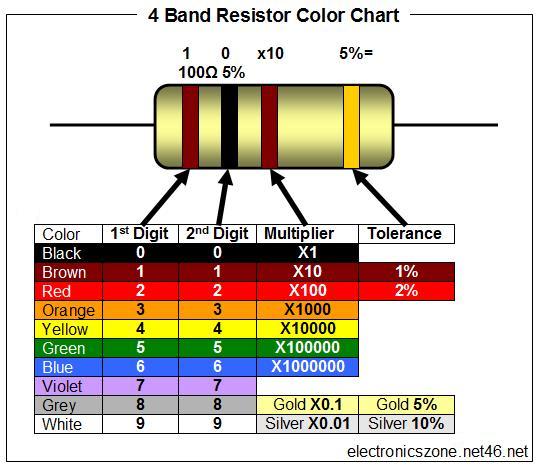 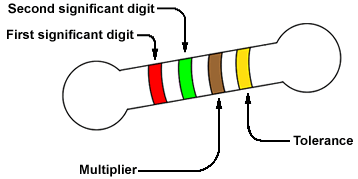 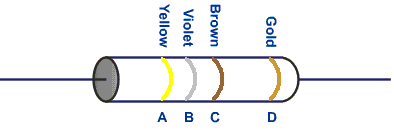 Various types of switchesEquivalent resistanceDef: ______________________________________________________________________________________________________________________________________________________________________symbol: 						Series rule:							Parallel rule: 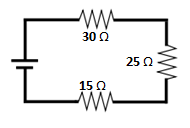 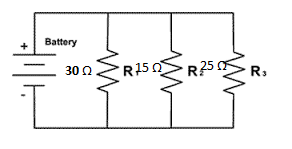 Solving circuitsKirchoff’s Law							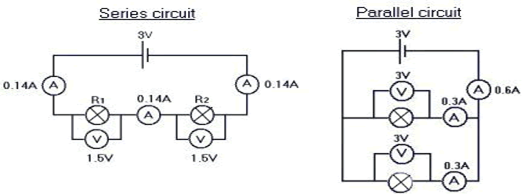 Ohm’s lawR= V/I			Circuit practice1. 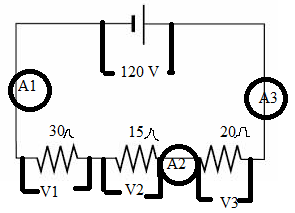 2. What is the current intensity coming from the power source?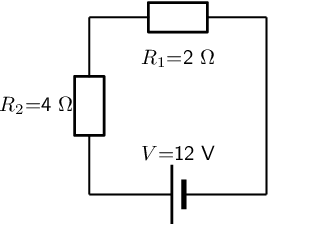 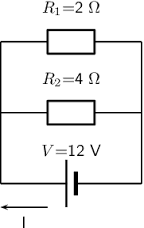 3. What is the current coming from the power source?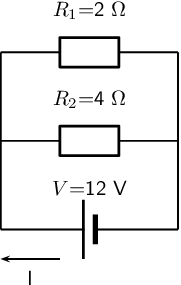 4. What is the current intensity of resistor 1 and 2?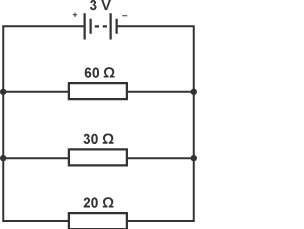 5. What is the resistance of resistor 2?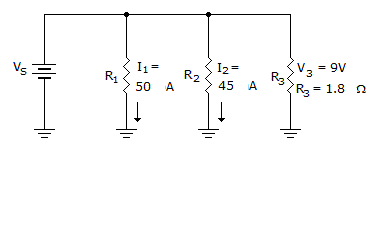 6. What is the resistance of resistor 3?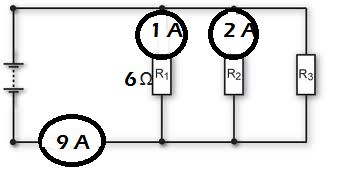 7. What is the current intensity of resistor 1?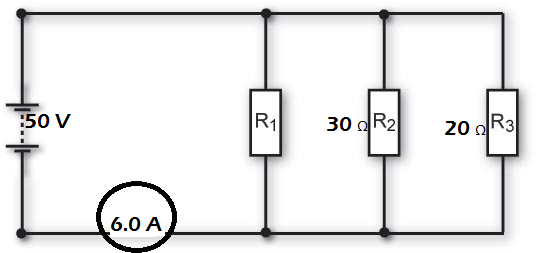 8. What is the total voltage?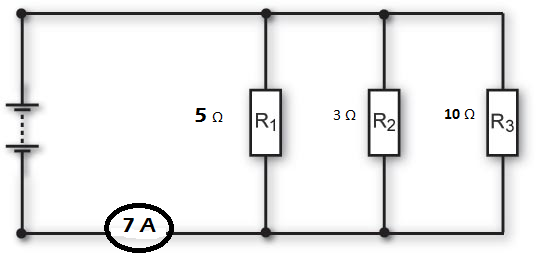 9. What is the voltage of resistor 2?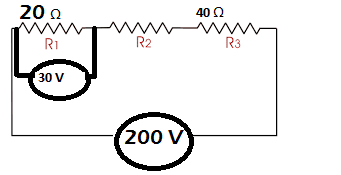 10. What is the resistance of resistor 1?	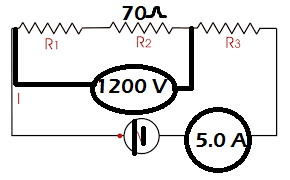 SwitchesOther TermPossible paths# of switchesDiagramSingle poleSingle throwUnipolar
Unidirectional 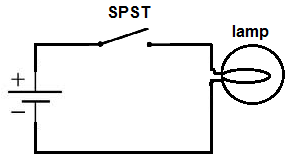 Single poleDouble throwUnipolar Bidirectional 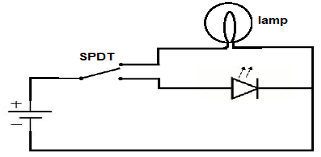 Double poleSingle throwBipolarUnidirectional 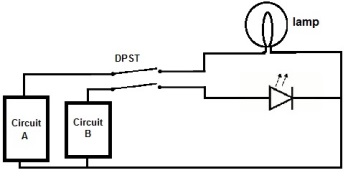 Double pole double throwBipolarBidirectional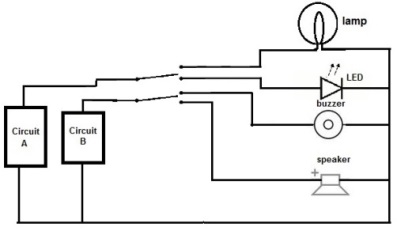 SeriesParallelCurrent intensityPotential differenceResistanceI’sR’sV’s123T